Консультация для родителей по теме «Овощи».Подготовила воспитатель Гаврюшкина И.И. Вы поможете своему ребенку стать более любознательным, развитым и успешным, если:1. Повторите с ребенком названия овощей, расскажите ребенку, какие из них являются корнеплодами.2. Чтобы ребенок лучше закрепил названия овощей, загадайте ему загадки. Например:     Ни окон, ни дверей, полна горница людей. (Огурец)     Кругла, а не луна; желта, а не масло; с хвостом, а не     мышь. (Репа)     Под землей птица гнездо свила, яиц     нанесла. (Картофель)     Сидит дед, во сто шуб одет. Кто его раздевает, тот слезы      проливает. (Лук)     За кудрявый хохолок лису из норки поволок. (Морковь)     Уродилась я на славу: голова бела, кудрява. Кто любит     щи, меня в них ищи. (Капуста)3. Предложите ребенку нарисовать овощи - овальной, треугольной, круглой формы. Предложите назвать каждый овощ.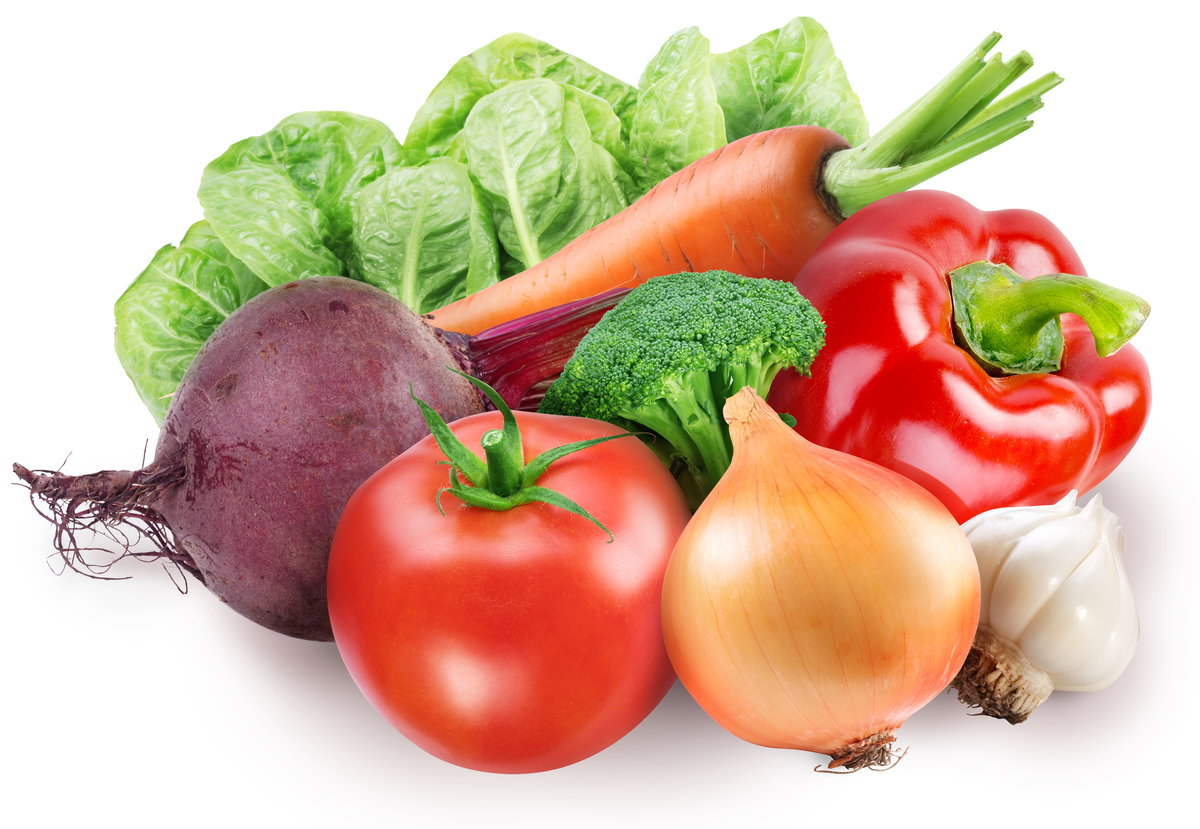 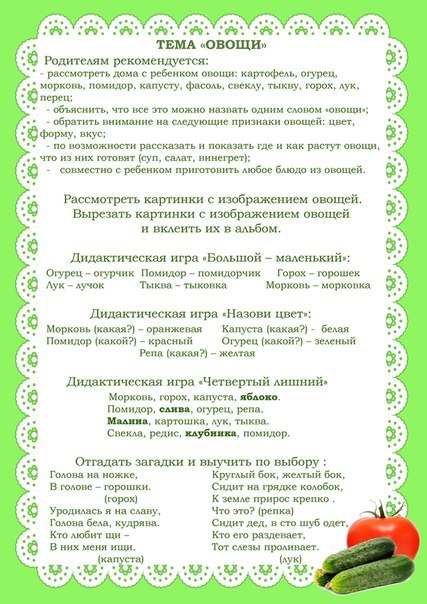 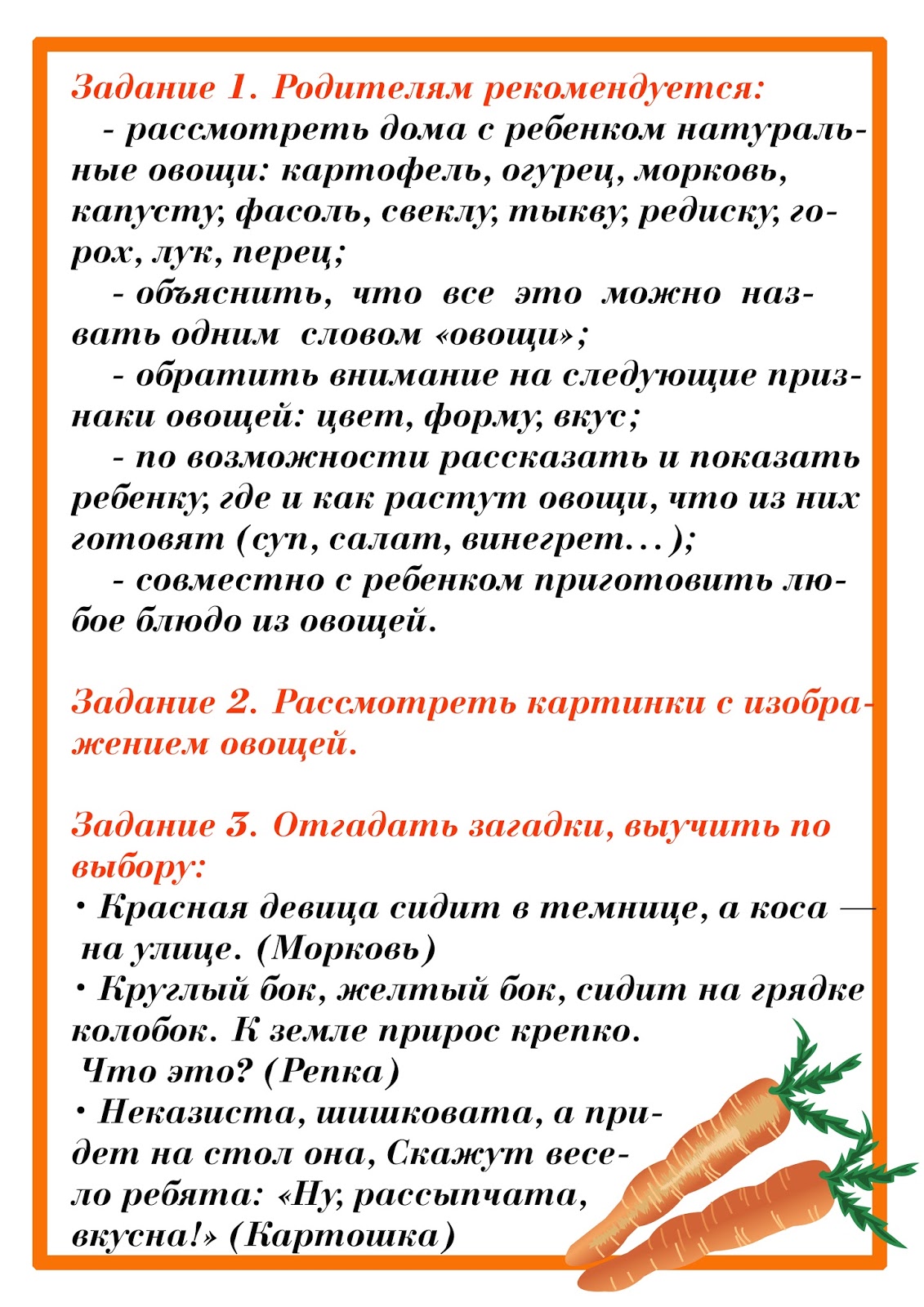 